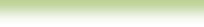 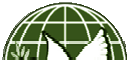 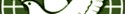 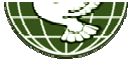 Two ways to sign up:To pay via credit card online: Fill out form at www.peacesites.org/sites/become‐a‐peace‐site then visit www.peacesites.org/donate, click on the Donate button, write the Peace Site Packet in the “Purpose” field and the total cost for “Donation amount”.To pay via check or money order by mail: Please fill out the form below completely.Make check or money order payable to World Citizen. Send payment and completed form to:World CitizenInternational Peace SitesP.O. Box 9296 Saint Paul, MN 55109*Name of Site:  	*Contact Person(s):  	*Address:  	*City:	*State:	*Zip:	*Country:  	*Phone: _( 	)	*Email:  	*Site:  School              Place of Worship              Business          Other			*Dedication Date:  	Would you like World Citizen to present the International Peace Site Plaque and Flag at your dedication?□ Yes  □ NoEnclosed is a check for $150.00 for a Peace Site PacketEnclosed is a check with an additional $55.00 for each Peace Site plaque* Required field